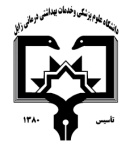 دانشگاه علوم پزشکی و خدمات بهداشتی و درمانی زابلمعاونت آموزشیمرکز مطالعات و توسعه آموزش علوم پزشکی دانشگاه علوم پزشکیفرم طرح درس روزانه*موارد مدنظر ارزشیابی:حضور فعال در کلاس           سئوالات کلاسی              امتحان میان ترم                  پروژه درسی           کنفرانس – ترجمه            فعالیت علمی و گزارش کار          امتحان پایان نیمسال                سایر*منابع درسی مورد استفاده : راماچالدران ترجمه شفیعی فروغ ، آذرگشب اسماعیل. آموزش بهداشت. آخرین چاپ محسنی منوچهر. مبانی آموزش بهداشت.چاپ سوم، انتشارات طهوری، 1382. احدیان محمد. مقدمات تکنولوژی آموزشی. چاپ 36: تهران: انتشارات بشری. 1388.محسنیان راد مهدی. ارتباط شناسی. چاپ هشتم:تهران: انتشارات سروش. 1387.صفاری محسن، شجاعی زاده داوود. اصول و مبانی آموزش بهداشت و ارتقاء سلامت.چاپ اول: تهران:انتشارات سمات.1387 .عباس زاده بزی محمد. آموزش بهداشت ، ارتباطات و تکنولوژی آموزشی. چاپ اول، نشر جامعه نگر. 1389*هدف کلی درس : آشنایی با مفاهيم موجود و مرتبط با آموزش بهداشت و ارتباطاتدانشکده: بهداشت                                                    نام مدرس:آزاده حیدری                                 رتبه علمی: مربینام درس: آموزش بهداشت و ارتباطات                         کد درس: 20                                              نوع درس(تئوری /عملی):تئوری                 تعداد واحد : 2                          میزان ساعت : 34 رشته تحصیلی فراگیران: بهداشت عمومی                   مقطع تحصیلی فراگیران : کارشناسی ناپیوسته                    نیمسال ارائه درس: دوم 1397- 98 شماره جلسهاهداف اختصاصی (رئوس مطالب همان جلسه)اهداف ویژه رفتاری همان جلسه(دانشجو پس از ارائه درس قادر خواهد بود)حیطه ایجاد تغییرات پس از آموزش          ( شناختی،روان حرکتی،عاطفی) روش های یاددهی-یادگیریمواد و وسایل آموزشی تکالیف دانشجو 1معرفی و ارایه کلیاتی درباره درس، مروری بر تعاریف، اصول، فلسفه و دامنه کاربرد آموزش بهداشتتاریخچه آموزش بهداشت را شرح دهد بهداشت عمومی را تعریف نمایدسلامت را از دیدگاه WHO تعریف کنداصول و فلسفه آموزش بهداشت را توضیح دهدتعاریف آموزش بهداشت را بیان نمایددامنه موضوعات آموزش بهداشت را نام ببردانواع اقدامات در آموزش بهداشت را توضیح دهدشناختی: سطح یک و دوسخنرانی و بحث  ، پرسش و پاسخپروژکتور، ماژیک و تختهحضور در کلاس2انواع بر نامه های آموزش بهداشت بر اساس هدفاهداف آموزش بهداشت را در رابطه با زمینه کاربردی آن نام برده و توضیح دهداهداف حیطه شناختی، نگرشی و عملکردیشناختی: سطح یک و دوسخنرانی و بحث  ، پرسش و پاسخپروژکتور، ماژیک و تختهمطالعه و شرکت در بحث3ادامه بر نامه های آموزش بهداشت بر اساس هدف – تعاریف و مفاهیم مربوط به ارتقاء سلامتاهداف آموزش بهداشت را در رابطه با زمینه فعالیت آن نام برده و توضیح دهداهداف آموزش بهداشت را در رابطه با زمینه اجرایی آن نام برده و توضیح دهدارتقاء سلامت را تعریف نمایداستراتژیهای ارتقاء سلامت را نام ببردمکان و مخاطبین در برنامه های آموزش بهداشت و ارتقاء سلامت را شرح دهدالگوههای مورد استفاده در آموزش بهداشت و ارتقاء سلامت را شرح دهدشناختی: سطح یک و دوسخنرانی و بحث  ، پرسش و پاسخپروژکتور، ماژیک و تختهمطالعه و شرکت در بحث4رفتار بهداشتی و آموزش بهداشت- یادگیری و تغییر رفتار در آموزش بهداشت- آموزش بهداشت و توسعهتعاریف مربوط به رفتار بهداشتی را بیان نمایدتقسیم بندی رفتار از نظر WHO را بیان نموده و توضیح دهدتقسیم بندی رفتار از نظر گرین و کروتر را بیان نموده و توضیح دهدیادگیری را تعریف نمایدتئوریهای یادگیری و تغییر رفتار را شرح دهدنقش آموزش بهداشت در توسعه را توضیح دهدشناختی: سطح یک و دوسخنرانی و بحث  ، پرسش و پاسخپروژکتور، ماژیک و تختهکوئیز، مطالعه و شرکت در بحث5تشخیص نیازهای آموزشیگروههای آسیب پذیر را نام ببرد نیاز و تقاضا را تعریف نمایدانواع نیازهای بهداشتی را نام برده و توضیح دهدروشهای تعیین نیاز را مشخص نمایداطلاعات بهداشتی مورد نیاز برای تعیین نیازها و اولویت های بهداشتی را نام برده و توضیح دهدشناختی: سطح یک و دوسخنرانی و بحث  ، پرسش و پاسخپروژکتور، ماژیک و تختهمطالعه و شرکت در بحث6برنامه ریزی در آموزش بهداشت- روش های ارایه و انتقال پیام های بهداشتیبرنامه ریزی را تعریف نمایدمراحل برنامه ریزی در آموزش بهداشت را نام برده و توضیح دهداهداف برنامه ریزی در آموزش بهداشت را نام ببردعوامل موثر بر پیشرفت برنامه های آموزش بهداشت را نام ببردروش های مستقیم و غیرمستقیم ارائه پیام های بهداشتی را تعریف نمایدروش های رسمی و غیررسمی ارائه پیام های بهداشتی را تعریف نمایدشناختی: سطح یک و دوسخنرانی و بحث ، پرسش و پاسخپروژکتور، ماژیک و تختهمطالعه و شرکت در بحث7ادامه روش های ارایه و انتقال پیام های بهداشتیروش های اجرایی ارائه و انتقال پیام های بهداشتی را به تفکیک نام برده و هر روش را توضیح دهدآموزش انفرادیآموزش گروهی (سخنرانی، میزگرد، سمپوزیوم، کنفرانس و سمینار و.....)آموزش عموم مردمشناختی: سطح یک و دوسخنرانی و بحث ، پرسش و پاسخپروژکتور، ماژیک و تختهمطالعه و شرکت در بحث8میان ترم ، تعریف، هدف و اصول مشاورهمشاوره را تعریف نمایدهدف از مشاوره را بیان نمایداصول مشاوره در آموزش بهداشت را بیان نمایدویژگی های مشاور و مستشیر را نام ببردمهارتهای مشاور را توضیح دهدمراحل مشاوره را بیان نمایدشناختی: سطح یک و دوسخنرانی و بحث  ، پرسش و پاسخپروژکتور، ماژیک و تختهکوئیز، مطالعه و شرکت در بحث9طرز تهیه انواع نشریات بهداشتیوسیله کمک آموزشی و رسانه های آموزشی را تعریف نمایدانواع نشریات بهداشتی را نام برده و طرز تهیه هر کدام را بداند و برای یکی از مسائل بهداشتی تهیه کند( با تاکید بر پوسترها، چارت ها)هر سه حیطه شناختی، نگرشی و روانی عملکردیسخنرانی و بحث ، پرسش و پاسخپروژکتور، ماژیک و تختهمطالعه و شرکت در بحث10ادامه طرز تهیه انواع نشریات بهداشتی- کاربرد رسانه ها در آموزش بهداشتانواع نشریات بهداشتی را نام برده و طرز تهیه هر کدام را بداند(پمفلت، بروشور، لیفلت، فولدر، استیکر، تراکت، عکس، کتاب و....) کاربرد رسانه ها در آموزش بهداشت را شرح دهدانواع رسانه های آموزشی و تقسیم بندی هر کدام را نام برده و توضیح دهد( رسانه های نورتاب و غیرنورتاب و انواع آنها)شناختی: سطح یک و دوسخنرانی و بحث  ، پرسش و پاسخپروژکتور، ماژیک و تختهکوئیز، مطالعه و شرکت در بحث11آموزش بهداشت و ارتباطاتارتباطات را تعریف کندنقش ارتباطات در آموزش بهداشت را بیان نمایداجزای ارتباط را نام برده و توضیح دهدموانع موجود در ارتباط را نام ببردانواع ارتباط را نام برده و توضیح دهدمدل های ارتباطی را نام برده و ترسیم نمایدشناختی: سطح یک تا سهسخنرانی و بحث  ، پرسش و پاسخپروژکتور، ماژیک و تختهمطالعه و شرکت در بحث12نقش مربیان آموزش بهداشت در شبکه ارایه خدمات، نقش آموزش بهداشت در پیشگیری از بیماریهای واگیردار و مزمننقش مربیان آموزش بهداشت در شبکه ارایه خدمات بهداشتی درمانی را توضیح دهد. بیمار ی واگیر و غیرواگیر را تعریف نمایدراههای انتقال بیماریهای واگیر را نام ببردمثلث اپیدمیولوژیک را توضیح دهدنقش آموزش بهداشت را در پیشگیری از بیماریهای واگیردار و غیرواگیر توضیح دهدشناختی: سطح یک و دوسخنرانی و بحث  ، پرسش و پاسخپروژکتور، ماژیک و تختهمطالعه و شرکت در بحث13نقش آموزش بهداشت در برنامه های بهداشت مدارس علل اهمیت بهداشت مدارس را نام ببرداهداف اساسی بهداشت مدارس را بیان نمایدحوزه های اصلی فعالیت بهداشت مدارس را لیست نمایدبرنامه های آموزش بهداشت بر حسب مقاطع مختلف تحصیلی را توضیح دهدشناختی: سطح یک و دوسخنرانی و بحث ، پرسش و پاسخپروژکتور، ماژیک و تختهمطالعه و شرکت در بحث14شناخت موانع و مشکلات آموزش بهداشت  موانع و مشکلات آموزش بهداشت را نام برده و توضیح دهد.شناختی: سطح یک و دوسخنرانی و بحث ، پرسش و پاسخپروژکتور، ماژیک و تختهکوئیز، مطالعه و شرکت در بحث15پایش و ارزشیابی- پژوهش در آموزش بهداشتارزشیابی را تعریف نموده و انواع آنرا نام ببردپایش را تعریف نمایدپژوهش را تعریف نمایدموضوعاتی که نیازمند به پژوهش در برنامه های آموزش بهداشت هستند را نام ببرداصول بدیهی یک کار پژوهشی را نام ببردانواع مطالعات را نام ببردموارد نیاز به پژوهش را توضیح دهدشناختی: سطح یک و دوسخنرانی و بحث ، پرسش و پاسخپروژکتور، ماژیک و تختهمطالعه و شرکت در بحث16ادامه پژوهش در آموزش بهداشتهدف از تحقیقات در سیستم بهداشتی (HSR) را توضیح دهد معیارهای انتخاب موضوع تحقیق را نام برده و قادر به امتیازدهی باشدمراحل مختلف تدوین پروپوزال را شرح دهدبیان مسئله، اهداف، فرضیات، سوالات، بازنگری متون و.......)شناختی: سطح یک و دوروانی عملکردیسخنرانی و بحث ، پرسش و پاسخپروژکتور، ماژیک و تختهمطالعه و شرکت در بحث17امتحان پایان ترم شرکت در جلسه امتحان